Resident Safety with Common Household ItemsTypically, we are required in an AFH setting to lock up anything that states “keep out of reach of children”. The purpose of this form is to identify common household items that may/may not be safe for the resident to be around.Does the resident consume inedible things/use any product inappropriately?NOYESLike what? _______________________________________________________________________________________Is the resident safe around:Hand Soap: 					 Other: Body wash, peri-wash, deodorant,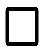  YES					shampoo/conditioner, dental care items NO					____________________________________________________________________________Dish Soap:					______________________________________YES						 YES     NO		  N/A NOHand Sanitizer:YES NOX_________________________________ Resident/representative _____________Date